“WIE HET WEET MAG HET ZEGGEN…”Werkconferentie over gedeelde besluitvormingArtsen en verpleegkundigen worden steeds vaker geconfronteerd met situaties waarvoor geen kant en klare oplossing voorhanden is. Een voorwaarde voor optimale zorg is het gezamenlijk met de patiënt bespreken van dilemma’s en behandelopties.Aan de hand van casuïstiek zal o.l.v. Frank Bosch, internist/intensivist Rijnstate Ziekenhuis een discussie worden gevoerd.Onderwerpen als wel of niet behandelen, behandelbeperking, wilsonbekwaamheid en het bespreken daarvan met de patiënt staan hierbij centraal.Datum: Maandag 6 november 2017Locatie : 	Auditorium Streekziekenhuis Koningin Beatrix Winterswijk Tijd: 		18.00 – 18.30 uur	welkom met soep en broodjes		18.30 – 20.00 uur	casuïstiek bespreking		20.00 – 20.45 uur   	nabesprekingDoelgroep: medisch specialisten, specialisten ouderengeneeskunde, huisartsen, arts-assistenten, physician assistants, verpleegkundig specialisten en specialistisch verpleegkundigenWilt u deze werkconferentie bijwonen, meldt u zich dan vóór 6 oktober aan via het mailadres  s.wentink@skbwinterswijk.nl  onder vermelding van                uw NAW gegevens + BIG registratienummer. U ontvangt een bevestiging van deelname.Namens de Commissie SKB-Ethiek:    Jorien Thannhauser, geriater - Ria Huntink, anesthesioloog - Yvon Raben, secretaris commissie SKB-Ethiek/stafmedewerkerBij vragen kunt u contact opnemen met Yvon Raben, tel. 0543- 54 4441 Streekziekenhuis Koningin BeatrixPostbus 90057100 GG  WINTERSWIJK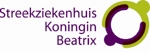 